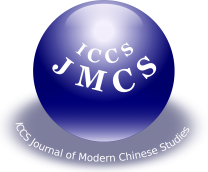 タイトル（MS明朝，14pt，太字，中央揃え）―サブタイトル（MS明朝，12pt，太字，中央揃え）―著者名1・著者名2（MS明朝，12pt，太字，中央揃え）要旨#############################################################################，##############################################################################################################．（1000字以内，MS明朝，10.5pt，英数字半角Times New Roman，中文SimSun，両端揃え，句点はカンマ「，」，読点はピリオド「．」）キーワード：3～5語（MS明朝，10.5pt，両端揃え）Ⅰ．大見出し（MS明朝，10.5pt，太字，中央揃え）本文##############################，#############################################．（MS明朝，10.5pt，英数字半角Times New Roman，両端揃え，句点はカンマ「，」，読点はピリオド「．」）Ⅱ．大見出し1．中見出し（MS明朝，10.5pt，太字，両端揃え）###################################，###################．2．中見出し（1）小見出し（MS明朝，10.5pt，両端揃え）######################################，###################．（2）小見出し######################################，###############################################################################################################．脚注＊